Паспорт инвестиционной площадки № 5Основные сведения о площадкеУдалённость участка (км)Доступ к площадке4. Основные параметры зданий, сооружений, расположенных на площадке5. Собственные транспортные коммуникации (на территории площадки)6.Характеристика инженерной инфраструктуры7. Трудовые ресурсыКарточка инвестиционной площадки № 5                                                             Наименование инвестиционной площадки Территория бывшего ООО «Великомихайловский хлебозавод»Схема расположения инвестиционной площадкиКоординаты: 50.772703; 37.594973Контактное лицо: начальник управления экономического развития и предпринимательстваадминистрации Новооскольского городского округа – Трапезникова Светлана Николаевна,(47233) 4-56-08, trapeznikova@no.belregion.ru.Название площадкиТерритория бывшего ООО «Великомихайловский хлебозавод»Местонахождения (адрес) площадкиБелгородская область, Новооскольский район, с. Великомихайловка,                                 ул. Советская, 111Тип площадкибраунфилд1.1Владелец площадкиземля – ООО «Великомихайловский хлебозавод»строение – ООО «Великомихайловский хлебозавод»1.1.1Юридический (почтовый) адрес, телефон (код города)309620, Белгородская область, Новооскольский район,                 с. Великомихайловка, ул. Советская, 1111.1.2Контактное лицо (Ф.И.О.)Сотников Федор Иванович1.1.3ДолжностьГенеральный директор ООО «Великомихайловский хлебозавод»1.1.4Телефон (код города), e-mail8 (47233) 5-10-101.2Условия приобретения (пользования) площадки 1.2.1Условия аренды (приобретения) участкареализация инвестиционного проекта1.2.2Расчетная стоимость арендыдоговорная1.2.3Прочие затраты, связанные с приобретением площадки -1.3Описание земельного участка:1.3.1Площадь земельного участка, га0,51 га1.3.2Форма земельного участкаквадратная1.3.3Размеры земельного участка: длина и ширина, м-1.3.4Ограничения по высотеотсутствуют1.3.5Возможность расширения земельного участка (да, нет)нет1.3.6Категория земель земли населенных пунктов1.3.7Функциональная зона производственная, инженерной и транспортной инфраструктур1.3.8Существующие строения на территории участкада1.3.9Существующие инженерные коммуникации на территории участкада1.3.10Наличие ограждений и/или видеонаблюдения да (забор)1.3.11Рельеф земельного участка равнинная1.3.12Вид грунтачернозем1.3.13Глубина промерзания, м1,21.3.14Уровень грунтовых вод, м-1.3.15Возможность затопления во время паводковнет1.4Описание близлежащих территорий и их использования1.4.1Расстояние до ближайших жилых домов (км)0,051.4.2Близость к объектам, загрязняющим окружающую среду нет1.4.3Ограничения использования участканет1.5Виды разрешенного использования, исходя из функционального зонированияпроизводственная деятельность1.6Текущее использование площадкине используется1.7История использования площадкипроизводство хлебобулочных изделий 2.1от центра субъекта Российской федерации, в котором находится площадка902.2от центра ближайшего субъекта Российской Федерации902.3от центра муниципального образования, в котором находится площадка252.4от центра ближайшего муниципального образования252.5от центра ближайшего населенного пункта12.6от ближайших автомагистралей и автомобильных дорог12.7от ближайшей железнодорожной станции253.1Автомобильное сообщениеАвтомобильное сообщение3.1.1Описание всех существующих автомобильных дорог ведущих к участкуавтодорога с твердым покрытием (ул. Советская)3.2Железнодорожное сообщениеЖелезнодорожное сообщение3.2.1Описание железнодорожных подъездных путей (тип, протяженность, другое); при их отсутствии - информация о возможности строительства ветки от ближайшей железной дороги, расстояние до точки, откуда возможно ответвлениеот ближайшей железнодорожной станции 25 км3.3Иное сообщениеИное сообщениеНаименование здания, сооруженияПлощадь, кв. мДлина, ширина, сетка колоннЭтажностьВысота этажа, мСтроительный материал конструкцийСтепень износа, %Возможность расширенияИспользование в настоящее время4.1Нежилое здание хлебозавода84115,2-80отсутствуетНе используется5.1Тип коммуникацииНаличие (есть, нет)5.1.1Автодорога (тип, покрытие, протяженность и т.д.)есть (автодорога с твердым покрытием)5.1.2Ж/д. ветка (тип, протяженность и т.д.)нет5.1.3Сети телекоммуникаций (телефон, интернет, иное)есть (телефонная линия)Вид инфраструктурыЕд. измеренияУдаленность источника подключения, характеристика сетей и объектов инфраструктурыСвободная мощность,или необходимые усовершенствования для возможностиподключенияТарифна подключениеПоставщики услуг6.1Газм3часИмеется своё ШРПОтключенИндивидуально согласно сметному расчетуГоргаз6.2ЭлектроэнергиямВт100 мТребуется усовершенствованиеБелгородская сбытовая компания6.3Водоснабжением3часНа территории существует водопроводная сеть.Трубопровод диаметром 57 мм(скважина)-ГУП «Белгородский областной водоканал»6.4Водоотведениесептик-ГУП «Белгородский областной водоканал»6.5Очистные сооружения-6.6Отопление-парГкал/час-7.1Численность трудоспособного населения ближайшего населенного пункта (г. Новый Оскол)100627.2Численность трудоспособного населения муниципального образования, в котором находится площадка (Новооскольский городской округ)213547.3Численность трудоспособного населения соседних муниципальных образований:Чернянский районКорочанский районКрасногвардейский районВолоконовский район16710200841987115402Вид зоны, в которой находится инвестиционная площадка (ст. 35 ГрК РФ):-производственная, инженерной и транспортной инфраструктурВид разрешенного использования земельных участков (в соотв. с приказом Минэконом РФ от 01 сентября 2014 года №540):-производственная деятельностьТип площадки:браунфилд Адрес инвестиционной площадки (местоположение)Белгородская область, Новооскольский район,  с. Великомихайловка, ул. Советская, 111Общая площадь площадки, кв.м5 140Сведения о правообладателе на земельный участок и объекты недвижимостиСотников Федор ИвановичКонтактные данные (Ф.И.О., должность, тел., факс., адрес эл. почты)Сотников Федор Иванович, генеральный директор ООО «Великомихайловский хлебозавод»Основные параметры зданий и сооружений, расположенных на площадкенежилое здание хлебозавода – 841,1 м2Вид права собственностисобственностьУдаленность:от ближайшего районного центра25 кмот аэропорта90 кмот железнодорожных путей25 кмНаличие автомобильных подъездных путей к площадкеимеетсяИнфраструктура:Газ, куб. м/час, давление, протяженностьгазоснабжение подведено, газопровод низкого давления (отключен)Электроэнергия, кВтнетОтопление Гкал/часнетВодоснабжение, куб. м/годскважинаОчистные сооружения, куб. м/год-Котельные установки, кВТ-Иная имеющаяся инфраструктура-Дополнительная информация -Паспорт инвестиционной площадки (документ.docx)имеется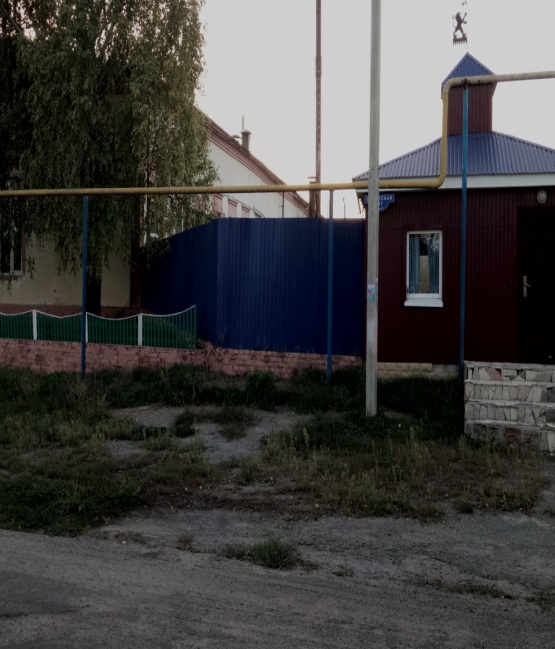 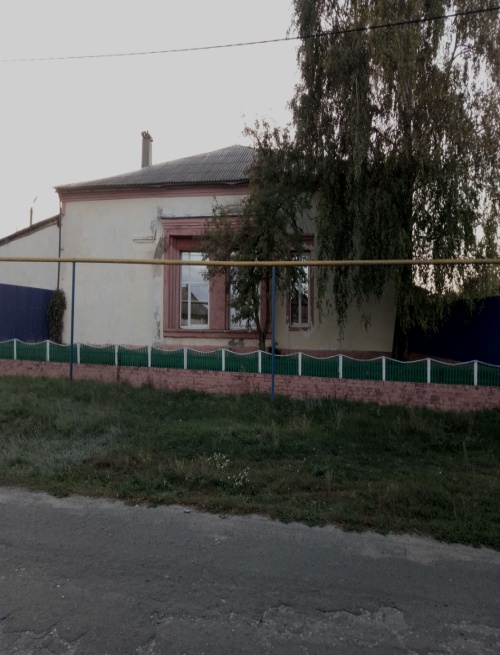 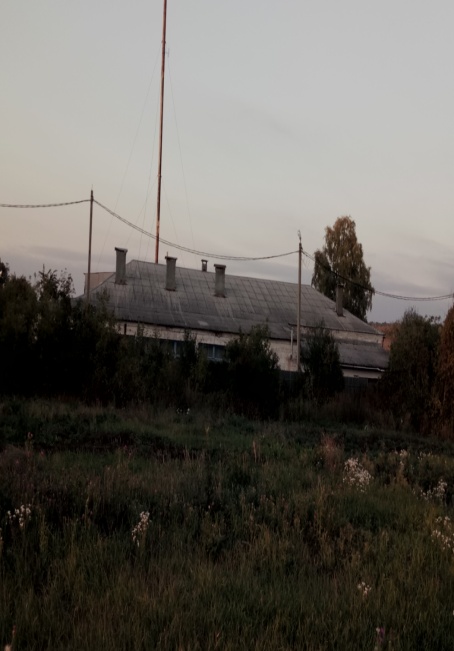 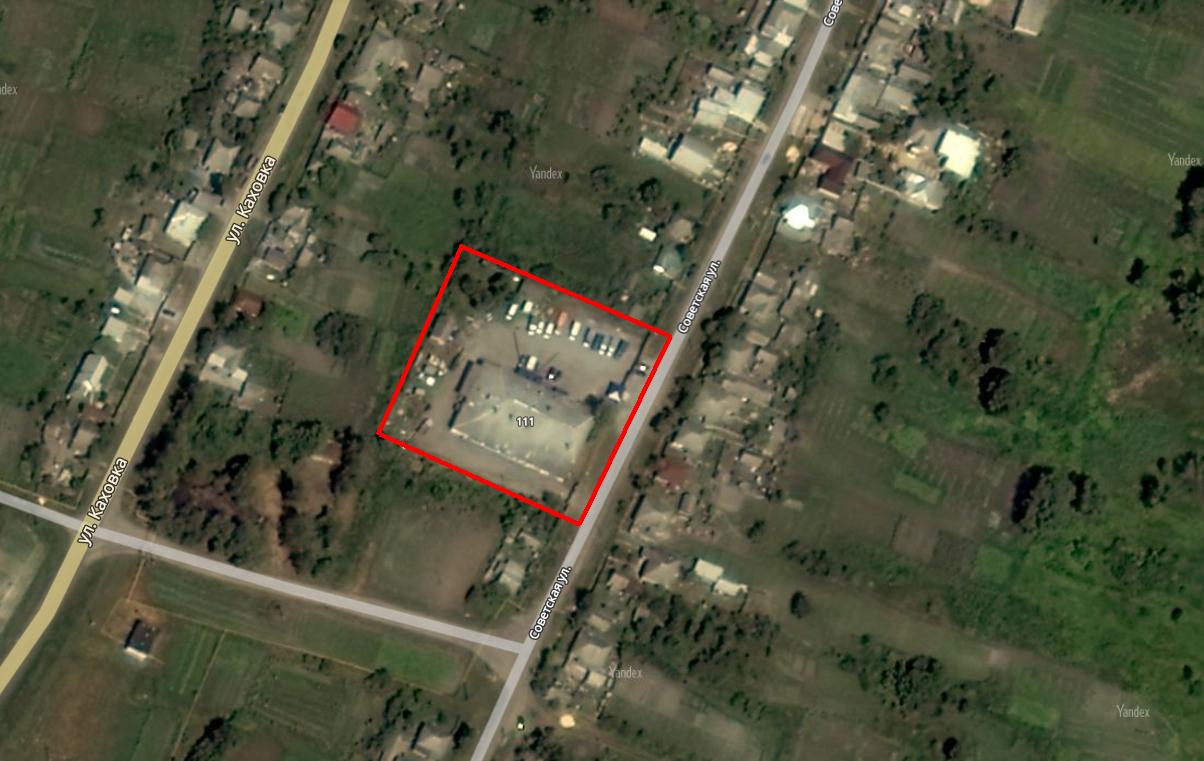 